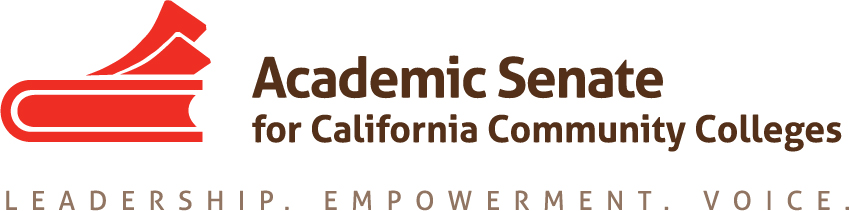 ASCCC Accreditation Committee February 12, 20201:00-2:00pm ZOOM Attendees: Stephanie Curry, Nate Donahue, Roy Shahbazian, Ekaterina Fuchs, Elizabeth Romero, Minutes Call to Order and Adoption of the AgendaThe meeting was called to order at 1:04pm. The agenda was reviewed and adopted by the committee. Selection of Minutes Taker and approval of last meetings minutes Stephanie will take minutes and the members were sent the last set of minutes after the last meeting, no suggested changes.Check in on Progress for Accreditation Institute Members updated the committee on the breakouts for which they are responsible. Sheri Berger and Ted Blake who could not attend sent email updates. Committee members will send finalized PPTs to Stephanie as they are completed. Institute Logistics Committee discussed logistics including rooms, technology, and handouts.Committee members are encouraged to download PPTs to their computes due to potential Wi-Fi concerns, bring a PPT clicker if possible and make sure they have the correct connections for breakout room projectors.Potential Rostrum Articles/ResolutionsCommittee members did not identify any potential rostrum articles or resolutions but will confirm at the meeting on February 20, 2020 at the committee dinner the night before the Institute. Important Dates 2020 Accreditation Institute (February 21-22, 2020) Next Meeting DateAccreditation Committee Dinner February 20, 2020 at 6:30 Hotel Restaurant Adjournment The meeting adjourned at 1:31pm 